    Љ А Р А Р						ПОСТАНОВЛЕНИЕ «01» июнь 2017 й.                            №36	                        «01»июня 2017 г.О списании ветеринарного инвентаря	В связи с передачей ветфельдшерам на ответственное хранение и использованием  их в работе ПОСТАНОВЛЯЮ:Списать ветеринарный инвентарь стоимостью- 7394 руб.Для этого создать комиссию в составе:Председателя комиссии: Мухаметова Геннадия Евгениевича- главы сельского поселения;Членов комиссии: Мусиной Разили Фанавиевны- управляющего делами администрации сельского поселения;Сабанаева Давлета Мурзагареевича- ветеринарного врача Акбарисовского ветучастка.Членам комиссии составить акт списания и сдать в централизованную бухгалтерию сельских поселений.  4. Контроль за исполнением Постановления оставляю за собой.	Глава сельского поселения                                               Г.Е.МухаметовБашкортостан РеспубликаһыныңШаран районымуниципаль районыныңАкбарыс ауыл Советыауыл биләмәһе ХакимиәтеАкбарыс ауылы, Мºктºп урамы, 2 тел.(34769) 2-33-87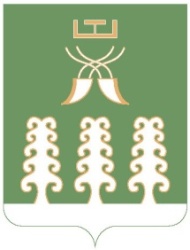 Администрация сельского поселенияАкбарисовский сельсоветмуниципального районаШаранский районРеспублики Башкортостанс. Акбарисово, ул.Школьная,2 тел.(34769) 2-33-87